УПРАВЛЕНИЕ ОБРАЗОВАНИЯ АДМИНИСТРАЦИИ АЛЕКСЕЕВСКОГО ГОРОДСКОГО ОКРУГАПРИКАЗ«11»  сентября  2023 года				                                                              № 798_О Порядке ознакомления участников государственной итоговой аттестации по образовательным программам среднего общего образования с результатами экзаменов в 2023 годуВо исполнение приказа министерства образования Белгородской области от 01 сентября 2023 года № 2773 «Об утверждении Порядка ознакомления участников государственной итоговой аттестации по образовательным программам среднего общего образования с результатами экзаменов на территории Белгородской области в 2023 году», с целью обеспечения своевременного ознакомления участников государственной итоговой аттестации по образовательным программам среднего общего образования с результатами экзаменов по всем учебным предметам на территории Алексеевского городского округа в 2023 году приказываю:Принять к исполнению приказ министерства образования Белгородской области от 01 сентября 2023 года № 2773 «Об утверждении Порядка ознакомления участников государственной итоговой аттестации по образовательным программам среднего общего образования с результатами экзаменов на территории Белгородской области в 2023 году» (прилагается).Главному специалисту отдела общего образования управления образования Куманиной Н.Ю. довести до сведения руководителей общеобразовательных организаций Алексеевского городского округа Порядок ознакомления участников государственной итоговой аттестации по образовательным программам среднего общего образования с результатами экзаменов на территории Белгородской области в 2023 году (далее – Порядок).Директору МБУ «ЦОКО» Рощупкиной А.В. разместить Порядок ознакомления участников государственной итоговой аттестации по образовательным программам среднего общего образования с результатами экзаменов на территории Белгородской области в 2023 году на официальном сайте управления образования администрации Алексеевского городского округа в течение одного рабочего дня со дня получения настоящего приказа.Руководителям общеобразовательных организаций Алексеевского городского округа:Довести указанный в п.1 приказа министерства образования Белгородской области Порядок до сведения всех участников ГИА, а также их родителей (законных представителей).Разместить настоящий Порядок на официальных сайтах общеобразовательных учреждений в течение одного рабочего дня со дня получения настоящего приказа.Назначить ответственных лиц за своевременное информирование участников ГИА о результатах экзаменов, возложив на них ответственность за соблюдение режима информационной безопасности, служебной и конфиденциальной информации, ставшей им известной в силу выполняемых работ в рамках проведения ГИА, в соответствии с Федеральными законами в части работы с персональными данными.5. Контроль за исполнением настоящего приказа оставляю за собой.Порядок ознакомления участников государственной итоговой аттестации по образовательным программам среднего общего образования с результатами экзаменов по всем учебным предметам на территории Алексеевского городского округа в 2023 годуОбщие положенияНастоящий Порядок разработан в соответствии с Порядком проведения государственной итоговой аттестации по образовательным программам среднего общего образования, утвержденным приказом Министерства просвещения Российской Федерации и Федеральной службы по надзору в сфере образования и науки от 04 апреля 2023 года № 233/552 (далее – Порядок проведения ГИА).Ознакомление с результатами экзаменов по всем учебным предметам на территории Алексеевского городского округа осуществляют следующие организационные структуры:- министерство образования Белгородской области;- областное государственное бюджетное учреждение «Белгородский региональный центр оценки качества образования», на которое возложена функция регионального центра обработки информации (далее – РЦОИ);- органы, осуществляющих управление в сфере образования муниципальных районов и городских округов (далее – ОМСУ);- организации, осуществляющие образовательную деятельность (далее – ОО).Утверждение, изменение и (или) аннулирование результатов экзаменовПо завершении проверки экзаменационных работ, в том числе получения от ФГБУ «Федеральный центр тестирования» результатов централизованной проверки экзаменационных работ единого государственного экзамена (далее – ЕГЭ) РЦОИ передает в государственную экзаменационную комиссию Белгородской области (далее – ГЭК) данные о результатах ЕГЭ, а также данные о результатах государственного выпускного экзамена (далее – ГВЭ) по каждому участнику ГИА.Председатель ГЭК рассматривает результаты экзаменов по каждому учебному предмету и принимает решение об их утверждении, изменении и (или) аннулировании.Утверждение результатов экзаменов осуществляется в течение одного рабочего дня, следующего за днем получения результатов централизованной проверки экзаменационных работ ЕГЭ, результатов проверки экзаменационных работ ГВЭ.По итогам перепроверки экзаменационных работ председатель ГЭК в течение двух рабочих дней, следующих за днем получения результатов перепроверки экзаменационных работ, принимает решение согласно протоколам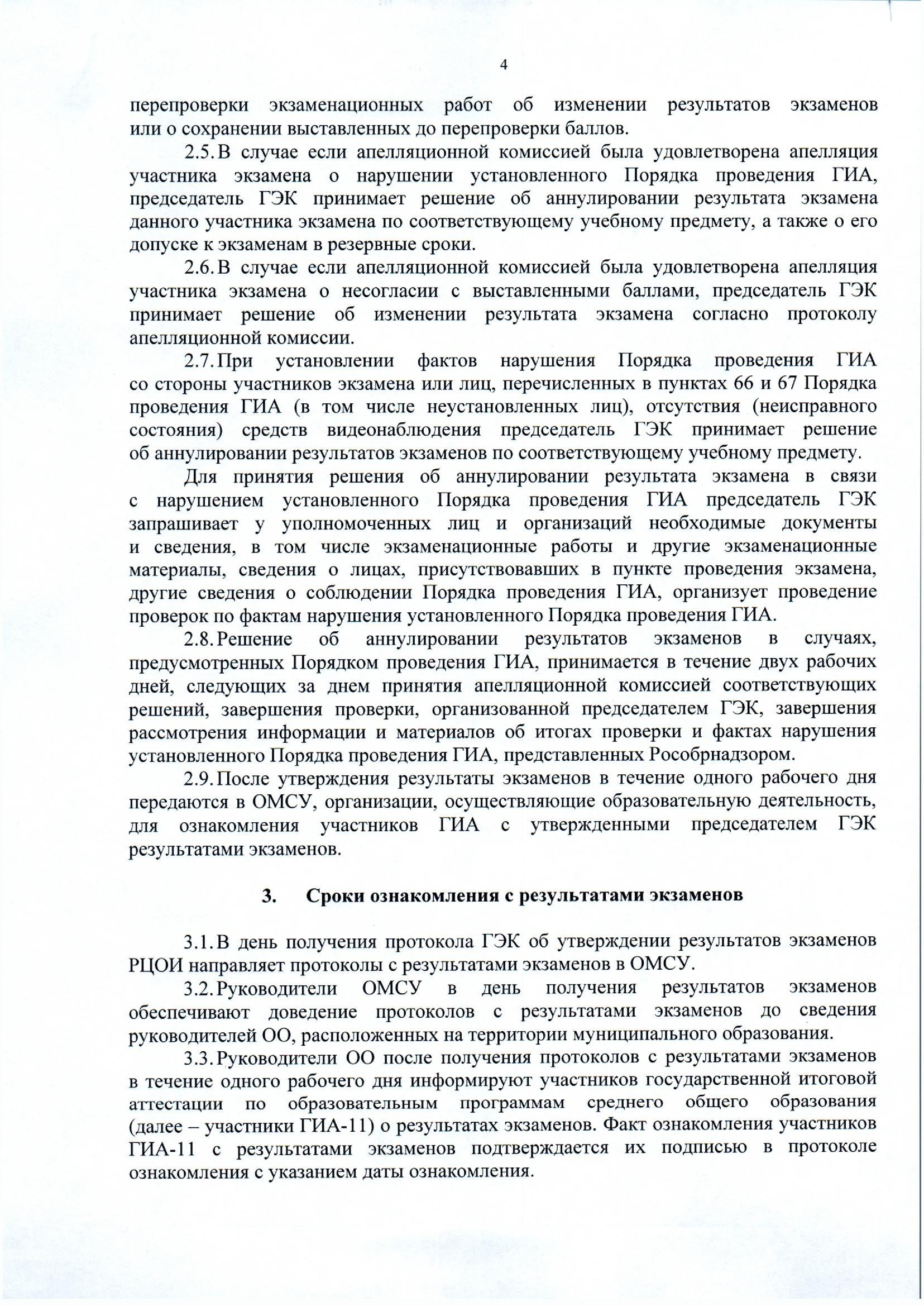 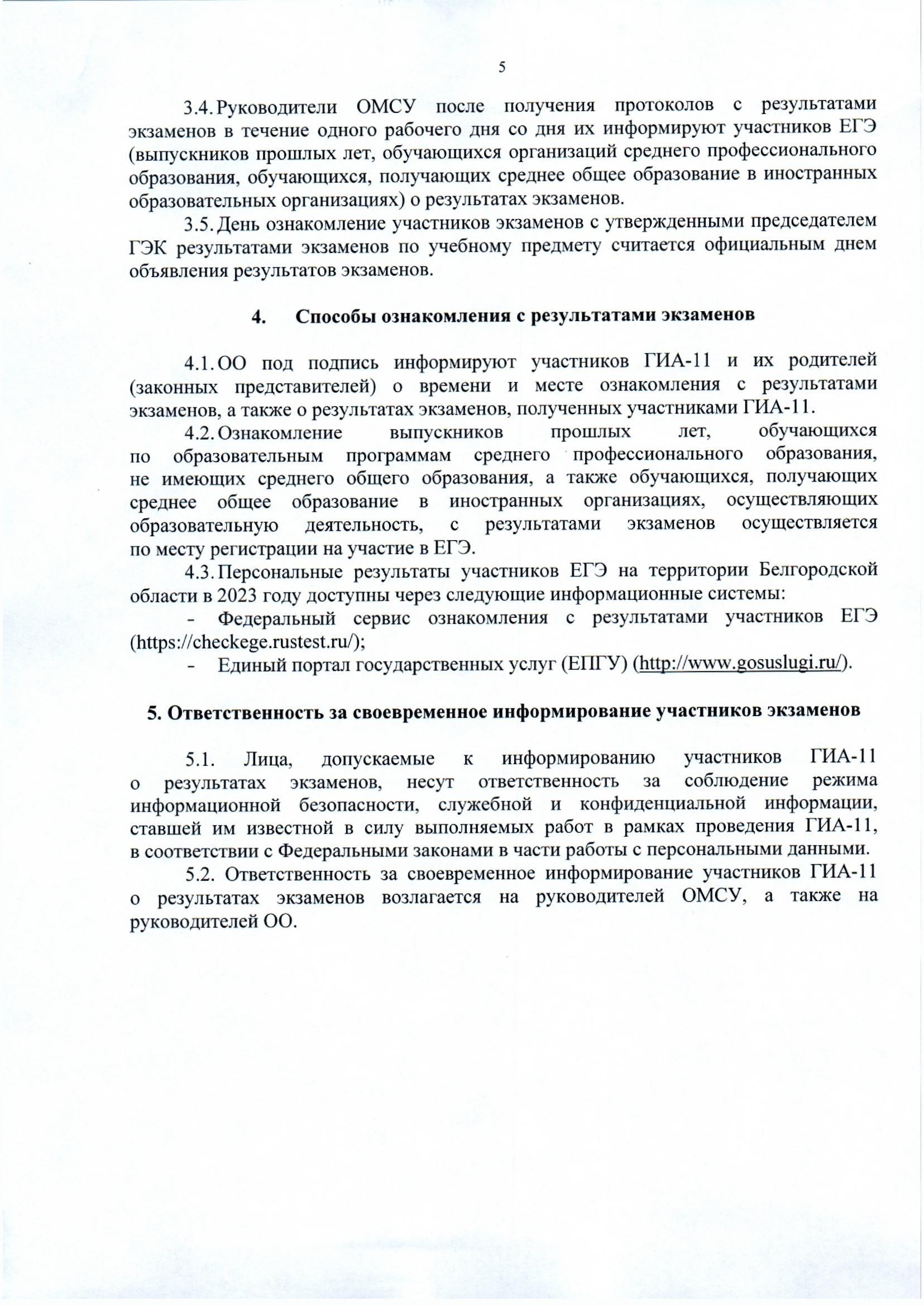 Начальник управления образования администрации Алексеевского городского округа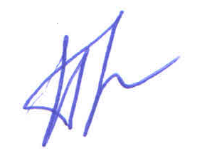                             М.А. ПогореловаС приказом ознакомлены:А.В. РощупкинаЛ. МироненкоА. БитюцкаяО. ФоменкоИ. ПадалкаН. СапелкинА. ЗадорожнаяЛ. АндрусьИ. СклярН. ЛутоваА. ДегтяревС. КалашниковаО. ДегальцеваЕ. КолядинаЕ. КульбаченкоЮ. ШушеровН. КуманинаС. ОвчаренкоН. ДешинаИ. ФилоноваТ. ГайкоВ. РжевскийЛ. ВерещакН. КолмыковаЛ. ГоловинаЕ. КузьминыхА. ПанченкоО. ХристенкоН. ТимошенкоЕ. ОстряковаС. КозьменкоТ. Собина Н. КолесниковаПриложение 1к приказу управления образования администрации Алексеевского городского округаот «11» сентября 2023 г. №798